Tiedote 19.1.2022Länsi- ja Sisä-Suomen aluehallintoviraston tänään tekemillä päätöksillä suljetaan Vaasan sairaanhoitopiirin kuntien alueilla liikunta-, harrastus-, huvi- ja virkistystiloja. Väliaikaiset rajoitukset Vaasanseudun Areenoiden tiloissa 21.1.2022 – 3.2.2022.  Kertakävijöiltä ja kuntoilijoilta tilat suljetaan kokonaan kaikissa toimipaikoissamme, pois lukien Botniahallin alakerran kuntosali, joka on edelleen normaalissa kuntosalikäytössä.Kaikki aikuisten harraste ryhmäliikunta- ja harjoitteluvuorot perutaan.Rajoitus ei koske lasten ja nuorten ohjattua harrastustoimintaa, jotka ovat syntyneet vuonna 2003 tai ovat sitä nuorempia.Rajoitukset eivät koske ammattimaisesti urheilua harjoittavia jotka määritellään seuraavasti:joukkueet, jotka pelaavat lajinsa kahta ylintä valtakunnallista sarjaayksilölajeissa urheiluakatemian statuksen omaavat urheilijat. (ammattimaisesti urheilua harjoittavien määrityksen tekee Vaasanseudun Urheiluakatemia, lisätietoja antaa toiminnanjohtaja Jens Wallin) Rajoitukset ei koske joukkueiden osalta ulkotiloja, kuten Elisa StadionRajoitukset voimassa 21.1 – 3.2.2022Tiedotamme mahdollisista muutoksista kotivivuillammeLisätietoja:Botniahalli		botniainfo@vaasanseudunareenat.fiSähkö Areena ja Elisa	info@vaasanseudunareenat.fi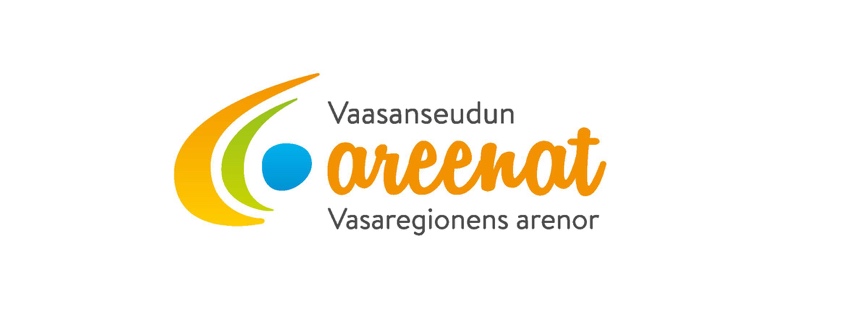 